Про внесення змін до Положення про єдину державну систему цивільного захисту і Положення про Державну інспекцію ядерного регулювання УкраїниКабінет Міністрів України постановляє:Внести до Положення про єдину державну систему цивільного захисту, затвердженого постановою Кабінету Міністрів України від 9 січня 2014 р. № 11 (Офіційний вісник України, 2014 р., № 8, ст. 245; 2016 р., № 93, ст. 3037) і Положення про Державну інспекцію ядерного регулювання України, затвердженого постановою Кабінету Міністрів України від 20 серпня 2014 р. № 363 (Офіційний вісник України, 2014 р., № 69, ст. 1925; 2017 р., № 86, ст. 2611), зміни, що додаються.ЗМІНИ, 
що вносяться до Положення про єдину державну систему цивільного захисту і Положення про державну інспекцію ядерного регулювання України1. У Положенні про єдину державну систему цивільного захисту, затвердженому постановою Кабінету Міністрів України від 9 січня 2014 р. № 11:1) в абзаці четвертому пункту 10 слова “і міст обласного значення” замінити словами “, міст обласного і районного значення”;2) у додатках до Положення:у додатку 1:у графі “Найменування функціональної підсистеми, що створюється органом”:у позиції “Мінагрополітики”:в абзаці першому слово “Держветфітослужбу” замінити словом “Держпродспоживслужбу”;доповнити позицію абзацом такого змісту:“підсистема забезпечення санітарного та епідеміологічного благополуччя населення (через Держпродспоживслужбу)”;у позиції “Мінприроди” абзац четвертий виключити;доповнити позицію “Мінекономрозвитку” абзацом такого змісту:“підсистема запобігання надзвичайним ситуаціям і ліквідації їх наслідків в організаціях і на об’єктах галузей промисловості”;позиціюзамінити такою позицією:виключити таку позицію:після позиції “Мінкультури” доповнити додаток такою позицією:виключити таку позицію:позиціюзамінити такою позицією:у додатку 2:доповнити позицію “Мінекономрозвитку” у графі “Найменування спеціалізованої служби, яка утворюється органом” абзацом такого змісту:“технічна спеціалізована служба”;виключити таку позицію:2. У підпункті 34 пункту 4 Положення про Державну інспекцію ядерного регулювання України, затвердженого постановою Кабінету Міністрів України від 20 серпня 2014 р. № 363, слова “з питань безпеки об’єктів ядерної енергетики” виключити.Публікації документаУрядовий кур'єр від 13.06.2018 — № 110Офіційний вісник України від 22.06.2018 — 2018 р., № 48, стор. 164, стаття 1680, код акта 90549/2018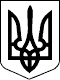 КАБІНЕТ МІНІСТРІВ УКРАЇНИ 
ПОСТАНОВАвід 6 червня 2018 р. № 450 
КиївПрем'єр-міністр УкраїниВ.ГРОЙСМАНІнд. 75ЗАТВЕРДЖЕНО 
постановою Кабінету Міністрів України 
від 6 червня 2018 р. № 450“МОЗпідсистема медичного, біологічного та психологічного захисту населенняпідсистема забезпечення санітарного та епідеміологічного благополуччя населення”“МОЗпідсистема медичного захисту населення”;“Мінпромполітикипідсистема запобігання надзвичайним ситуаціям і ліквідації їх наслідків в організаціях і на об’єктах галузей промисловості”;“Мін’юстпідсистема запобігання надзвичайним ситуаціям в установах виконання покарань та слідчих ізоляторах”;“Держкомтелерадіопідсистема інформування населення про загрозу виникнення надзвичайних ситуацій”;“Держатомрегулюванняпідсистема безпеки об’єктів ядерної енергетики”“Держатомрегулюванняпідсистема ядерної та радіаційної безпеки”;“Мінагрополітикитехнічна спеціалізована служба”.